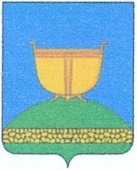 ИСПОЛНИТЕЛЬНЫЙ КОМИТЕТВЫСОКОГОРСКОГО МУНИЦИПАЛЬНОГОРАЙОНА РЕСПУБЛИКИ ТАТАРСТАНТАТАРСТАН РЕСПУБЛИКАСЫ
БИЕКТАУ МУНИЦИПАЛЕ РАЙОНЫ
БАШКАРМА КОМИТЕТ Кооперативная ул., 5, пос. ж/д станция Высокая Гора,	     Кооперативная ур., 5, Биектау т/ю станциясе поселогы,   Высокогорский район, Республика Татарстан, 422700	     Биектау районы, Татарстан Республикасы, 422700Тел.: +7 (84365) 2-30-50, факс: 2-30-86, e-mail: biektau@tatar.ru, www.vysokaya-gora.tatarstan.ru             ПОСТАНОВЛЕНИЕ                                                         КАРАР             от  ___________                                                                  № _____Об утверждении муниципальной программы в области укрепления здоровья населения Высокогорского муниципального района на 2017-2019 годыВ соответствии с распоряжением Правительства Российской Федерации от 30 декабря 2009 года № 2128-р «О Концепции реализации государственной политики по снижению масштабов злоупотребления алкогольной продукцией и профилактике алкоголизма среди населения Российской Федерации на период до 2020года» ПОСТАНОВЛЯЮ:Утвердить целевую программу «Муниципальная программа в области укрепления здоровья населения Высокогорского муниципального района на 2017-2019 годы» согласно приложению.Обнародовать настоящее постановление на официальном портале правовой информации Республики Татарстан в информационно-телекоммуникационной сети Интернет по веб-адресу: http://pravo.tatarstan.ru/ и разместить на официальном сайте Высокогорского муниципального района в информационно-телекоммуникационной сети Интернет по веб-адресу: http://vysokaya-gora.tatarstan.ru/.Контроль за исполнением настоящего постановления оставляю за собой.И.о. руководителя исполнительного комитета Высокогорского муниципального района					Р.Р. Сабирзянов Приложение к постановлению Исполнительного комитетаВысокогорского муниципального района Республики Татарстанот «____» ___________ № ____Муниципальная программа в области укрепления здоровья населения Высокогорского муниципального района на 2017-2019 годыМуниципальная Программав области укрепления здоровья населенияВысокогорского муниципального района на 2017-2019ПАСПОРТОсновные программные мероприятия муниципальной Программы в области укрепления здоровья населения Высокогорского муниципального района на 2017 - 2019 годыНаименование программы Муниципальная программа в области укрепления здоровья населения Высокогорского муниципального района на 2017-2019годыОснования для разработки ПрограммыФедеральный закон от 21.11.2011 № 323-ФЗ (ред. от 27.09.2013) “Об основах охраны здоровья граждан в Российской Федерации”, Федеральный закон от 23.02.2013 № 15-ФЗ “Об охране здоровья граждан от воздействия окружающего табачного дыма и последствий потребления табака”, Федеральный закон от 30.03.1999 № 52-ФЗ (ред. от 23.07.2013) “О санитарно-эпидемиологическом благополучии населения” (с изменения и дополнениями, вступающими в силу с 01.09.2013 ), Федеральный закон от 24.07.1998 № 124-ФЗ (ред. от 02.07.2013) “Об основных гарантиях прав ребенка в Российской Федерации”Разработчик ПрограммыГАУЗ «Высокогорская центральная районная больница»Цель ПрограммыФормирование социально-эффективного здорового образа жизни населения Высокогорского района; Снижение злоупотребления алкогольной продукции и потребления табака, профилактика алкоголизма и табакокурения.Задачи Программы1.Создание единой системы формирования здорового образа жизни, активное сохранение и укрепление здоровья, повышение средней продолжительности и качества жизни населения района.2.Снижение смертности от социально-значимых заболеваний.3. Формирование здорового образа жизни, снижение потребления алкогольной продукции, пива и табака.4. Информирование и обучение населения навыкам профилактики заболеваний, построение индивидуальной модели, поведения, сохранения собственного здоровья.Сроки реализации программы2017-2019 годыПеречень подпрограмм и основных мероприятий1. Ограничение времени реализации крепких алкогольных напитков.2. Развитие службы медицинской профилактики. Объемы и источники финансирования ПрограммыОбщий объем финансирования программы составляет- 305тыс. руб.Бюджет Высокогорского муниципального района – 183 тыс. руб., в том числе при наличиии дополнительно полученных доходов 156 тыс.рублейВнебюджетные средства – 122 тыс.руб.Ожидаемые конечные результаты реализации ПрограммыСнижение смертности населения (прежде всего, в связи с болезнями системы кровообращения, травмами и отравления, злокачественными новообразованиями), увеличение продолжительности жизни, рождаемости и естественного прироста населения.Повышение индивидуальной ответственности граждан за сохранения и укрепление своего здоровья.Система организации контроля за исполнением ПрограммыИсполнительный комитет Высокогорского муниципального района.№ппНаименование мероприятийНаименование мероприятийСрок выполнения (годы)Срок выполнения (годы)Источники финансирования (тыс. рублей)Источники финансирования (тыс. рублей)Источники финансирования (тыс. рублей)Источники финансирования (тыс. рублей)Источники финансирования (тыс. рублей)Источники финансирования (тыс. рублей)ИсполнителиИсполнители№ппНаименование мероприятийНаименование мероприятийСрок выполнения (годы)Срок выполнения (годы)БюджетРТБюджетРТМуници-пальныйбюджетВнебюд-жетныеисточникиВнебюд-жетныеисточникиВсегоИсполнителиИсполнители122334556771. Организационные меры по формированию здорового образа жизни, снижению потребления алкогольной продукции, пива и табака1. Организационные меры по формированию здорового образа жизни, снижению потребления алкогольной продукции, пива и табака1. Организационные меры по формированию здорового образа жизни, снижению потребления алкогольной продукции, пива и табака1. Организационные меры по формированию здорового образа жизни, снижению потребления алкогольной продукции, пива и табака1. Организационные меры по формированию здорового образа жизни, снижению потребления алкогольной продукции, пива и табака1. Организационные меры по формированию здорового образа жизни, снижению потребления алкогольной продукции, пива и табака1. Организационные меры по формированию здорового образа жизни, снижению потребления алкогольной продукции, пива и табака1. Организационные меры по формированию здорового образа жизни, снижению потребления алкогольной продукции, пива и табака1. Организационные меры по формированию здорового образа жизни, снижению потребления алкогольной продукции, пива и табака1. Организационные меры по формированию здорового образа жизни, снижению потребления алкогольной продукции, пива и табака1. Организационные меры по формированию здорового образа жизни, снижению потребления алкогольной продукции, пива и табака1. Организационные меры по формированию здорового образа жизни, снижению потребления алкогольной продукции, пива и табака1. Организационные меры по формированию здорового образа жизни, снижению потребления алкогольной продукции, пива и табака1.1.Формирование движения за здоровый образ жизни в трудовых коллективах подведомственных учреждениях (организаций) с привлечением общественных организацийФормирование движения за здоровый образ жизни в трудовых коллективах подведомственных учреждениях (организаций) с привлечением общественных организаций2017201820172018---5.05.05.05.05.05.0Органы местного самоуправления сельских поселений;МКУ «Отдел по делам молодежи и спорту МКУ « Исполнительный комитет Высокогорского муниципального района РТ»Органы местного самоуправления сельских поселений;МКУ «Отдел по делам молодежи и спорту МКУ « Исполнительный комитет Высокогорского муниципального района РТ»1.2.Включение в коллективные договоры, правила внутреннего трудового распорядка учреждений (организаций) всех форм собственности мер материального поощрения некурящих, отказавшихся от курения и ведущих здоровый образ жизни работников.Включение в коллективные договоры, правила внутреннего трудового распорядка учреждений (организаций) всех форм собственности мер материального поощрения некурящих, отказавшихся от курения и ведущих здоровый образ жизни работников.2017201920172019---3.03.03.03.03.03.0Органы местного самоуправления сельских поселений; руководители учреждений, предприятий, организацийОрганы местного самоуправления сельских поселений; руководители учреждений, предприятий, организаций1.3.Организация комплексных проверок объектов торговли и общественного питания различных форм собственности, направленных на выявление иОрганизация комплексных проверок объектов торговли и общественного питания различных форм собственности, направленных на выявление и2017201920172019------Органы местного самоуправления сельских поселений; Отдел внутренних дел МВД по РТ по Высокогорскому муниципальному районуОрганы местного самоуправления сельских поселений; Отдел внутренних дел МВД по РТ по Высокогорскому муниципальному районупресечение нарушений Федерального закона от 23.02.2013 № 15-ФЗ”Об охране здоровья граждан от воздействия окружающего табачного дыма и последствий потребления табака”пресечение нарушений Федерального закона от 23.02.2013 № 15-ФЗ”Об охране здоровья граждан от воздействия окружающего табачного дыма и последствий потребления табака”1.4.1.4.Исполнение Закона РТ от 22.11.2010 №80-ЗРТ “Об установлении ограничения времени розничной продажи алкогольной продукции на территории Республики Татарстан”Исполнение Закона РТ от 22.11.2010 №80-ЗРТ “Об установлении ограничения времени розничной продажи алкогольной продукции на территории Республики Татарстан”2017201920172019-----Органы местного самоуправления1.5.1.5.Размещение   наглядной информации о вреде и последствиях курения в учреждениях (организациях) всех форм собственностиРазмещение   наглядной информации о вреде и последствиях курения в учреждениях (организациях) всех форм собственности2017201920172019---3.03.03.03.0Органы местного самоуправления сельских поселений; руководители учреждений, предприятий, организаций1.6.1.6.Реализация табачных изделий молодым людям по предъявлению паспорта. Запрещение реализации табачных изделий лицам до 18 лет.Реализация табачных изделий молодым людям по предъявлению паспорта. Запрещение реализации табачных изделий лицам до 18 лет.2017201920172019-----Органы местного самоуправления сельских поселений; Отдел внутренних дел МВД по РТ по Высокогорскому муниципальному району1.7.1.7.Оснащение образовательных учреждений (школы и другие учебные заведения), где учатся лица до 18 лет детекторами дыма.Оснащение образовательных учреждений (школы и другие учебные заведения), где учатся лица до 18 лет детекторами дыма.2017201820172018-90,0(при наличии доп.доходов)90,0(при наличии доп.доходов)-90,0МКУ «Отдел образования МКУ «Исполнительный комитет Высокогорского муниципального района РТ»1.8.1.8.Исполнение Федерального закона от 22.11.1995 № 171-ФЗ (рнед.23.07.2013) “О государственном регулировании производства и оборота этилового спирта, алкогольной и спиртосодержащей продукции и об ограничении потребления (распития) алкогольной продукции”Исполнение Федерального закона от 22.11.1995 № 171-ФЗ (рнед.23.07.2013) “О государственном регулировании производства и оборота этилового спирта, алкогольной и спиртосодержащей продукции и об ограничении потребления (распития) алкогольной продукции”2017201920172019-----Органы местного самоуправления сельских поселений; Отдел внутренних дел МВД по РТ по Высоко горскому муниципальному району1.10.1.10.Сотрудничество медицинской службы с традиционными конфессиями, общественными объединениями, практикующими духовную реабилитацию лиц с алкогольной зависимостьюСотрудничество медицинской службы с традиционными конфессиями, общественными объединениями, практикующими духовную реабилитацию лиц с алкогольной зависимостью2017201920172019-----Органы местного самоуправления сельских поселений; ГАУЗ «Высокогорская ЦРБ»1.11.1.11.Развитие специализированнойсоциально-психологическойслужбы.Развитие специализированнойсоциально-психологическойслужбы.2017201820172018-----Управление социальной защиты Министерства труда, занятости и социальной защиты РТ в Высокогорском муниципальном районе; МКУ «Отдел образования МКУ «Исполнительный комитет Высокогорского муниципального района РТ»2. Профилактика потребления табачных изделий, алкогольной продукции и пива среди молодежи2. Профилактика потребления табачных изделий, алкогольной продукции и пива среди молодежи2. Профилактика потребления табачных изделий, алкогольной продукции и пива среди молодежи2. Профилактика потребления табачных изделий, алкогольной продукции и пива среди молодежи2. Профилактика потребления табачных изделий, алкогольной продукции и пива среди молодежи2. Профилактика потребления табачных изделий, алкогольной продукции и пива среди молодежи2. Профилактика потребления табачных изделий, алкогольной продукции и пива среди молодежи2. Профилактика потребления табачных изделий, алкогольной продукции и пива среди молодежи2. Профилактика потребления табачных изделий, алкогольной продукции и пива среди молодежи2. Профилактика потребления табачных изделий, алкогольной продукции и пива среди молодежи2. Профилактика потребления табачных изделий, алкогольной продукции и пива среди молодежи2.1.Организация ежегодной массовой профилактической акции «Район без табачного дыма» с проведением тематических пресс-конференций, семинаров, конкурсов, выставок.2017-20182017-2018-10,0(при наличии доп.доходов)-10,010,010,0МКУ «Отдел по делам молодежи и спорту МКУ «Исполнительный комитет Высокогорского муниципального района РТ», ГАУЗ «Высокогорская ЦРБ», филиал ОАО «Татмедиа» редакция газеты «Высокогорские вести»2.2.Систематическое освещение вопросов по пропаганде здорового образа жизни, преодолениювредных привычек, в том числе табакокурения, потребления алкогольной продукции и пива в средствах массовой информации------Филиал ОАО «Татмедиа» редакция газеты «Высокогорские вести», ГАУЗ «Высокогорская ЦРБ»2.2.Систематическое освещение вопросов по пропаганде здорового образа жизни, преодолениювредных привычек, в том числе табакокурения, потребления алкогольной продукции и пива в средствах массовой информации---2.3.Изучение уровня никотиновой и алкогольной зависимости и отношения к проблеме алкоголизации и табакокурения методом анкетирования молодёжи, работающего населения.2017201820172018-4.04.0-4.04.04.04.0МКУ «Отдел образования МКУ «Исполнительный комитет Высокогорского муниципального района РТ»; МКУ «Отдел по делам молодежи и спорту МКУ «Исполнительный комитет Высокогорского муниципального района РТ», ГАУЗ «Высокогорская ЦРБ»МКУ «Отдел образования МКУ «Исполнительный комитет Высокогорского муниципального района РТ»; МКУ «Отдел по делам молодежи и спорту МКУ «Исполнительный комитет Высокогорского муниципального района РТ», ГАУЗ «Высокогорская ЦРБ»2.4.Организация работы «школ» здоровья при специализированных учреждениях для несовершеннолетних, нуждающихся в социальной реабилитации.2017201920172019-----Управление социальной защиты Министерства труда, занятости и социальной защиты РТ в Высокогорском муниципальном районеУправление социальной защиты Министерства труда, занятости и социальной защиты РТ в Высокогорском муниципальном районе2.5.Проведение обучающих семи- наров-тренингов по современным превентивным технологиям для педагогических работников.2017201820172018-----МКУ «Отдел образования МКУ «Исполнительный комитет Высокогорского муниципального района РТ»; ГАУЗ «Высокогорская ЦРБ»МКУ «Отдел образования МКУ «Исполнительный комитет Высокогорского муниципального района РТ»; ГАУЗ «Высокогорская ЦРБ»2.6.Проведение ежегодных профилактических медицинских осмотров детей школьного возраста и учащихся учреждений начального профессионального образования района, в том числе на предмет выявления лиц, допускающих немедицинское потребление наркотических средств и психотропных веществ.2017201920172019--100,0100,0МКУ «Отдел образования МКУ «Исполнительный комитет Высокогорского муниципального района РТ»; ГАУЗ «Высокогорская ЦРБ»МКУ «Отдел образования МКУ «Исполнительный комитет Высокогорского муниципального района РТ»; ГАУЗ «Высокогорская ЦРБ»МКУ «Отдел образования МКУ «Исполнительный комитет Высокогорского муниципального района РТ»; ГАУЗ «Высокогорская ЦРБ»2.7.Организация консультаций по вопросам отказа от табакокурения в наркологическом кабинете ГАУЗ   Высокогорской ЦРБ2017201920172019----ГАУЗ «Высокогорская ЦРБ»ГАУЗ «Высокогорская ЦРБ»ГАУЗ «Высокогорская ЦРБ»2.8.Проведение лекций, бесед среди детей, молодёжи и их родителей по профилактике вредных привычек у детей и подростков с привлечением врачей педиатров, психиатров, наркологов, сотрудников полиции2017201920172019----МКУ «Отдел образования МКУ «Исполнительный комитет Высокогорского муниципального района РТ»; МКУ «Отдел по делам молодежи и спорту МКУ «Исполнительный комитет Высокогорского муниципального района РТ», ГАУЗ «Высокогорская ЦРБ»МКУ «Отдел образования МКУ «Исполнительный комитет Высокогорского муниципального района РТ»; МКУ «Отдел по делам молодежи и спорту МКУ «Исполнительный комитет Высокогорского муниципального района РТ», ГАУЗ «Высокогорская ЦРБ»МКУ «Отдел образования МКУ «Исполнительный комитет Высокогорского муниципального района РТ»; МКУ «Отдел по делам молодежи и спорту МКУ «Исполнительный комитет Высокогорского муниципального района РТ», ГАУЗ «Высокогорская ЦРБ»2.9.Организация в учреждениях культуры ежегодных книжноиллюстративных выставок, дней информации, видеолекториев и других мероприятий о вреде табакокурения, потребления алкогольной продукции и пива.2017201920172019-10,0-10,0Центральная библиотека,Центральная библиотека,Центральная библиотека,2.10.Обеспечение общедоступныхбиблиотек информационнымии методическими пособиями попроблеме ограничения куренияв молодежной среде.Обеспечение общедоступныхбиблиотек информационнымии методическими пособиями попроблеме ограничения куренияв молодежной среде.20172019-5,0-5,05,0Центральная библиотека, МКУ «Отдел культуры МКУ «Исполнительный комитет Высокогорского муниципального района РТ»Центральная библиотека, МКУ «Отдел культуры МКУ «Исполнительный комитет Высокогорского муниципального района РТ»3. Меры по развитию спорта и массовой физической культуры3. Меры по развитию спорта и массовой физической культуры3. Меры по развитию спорта и массовой физической культуры3. Меры по развитию спорта и массовой физической культуры3. Меры по развитию спорта и массовой физической культуры3. Меры по развитию спорта и массовой физической культуры3. Меры по развитию спорта и массовой физической культуры3. Меры по развитию спорта и массовой физической культуры3. Меры по развитию спорта и массовой физической культуры3.1.Строительство и ввод в эксплуатацию новых спортивныхсооружении, оснащение при-домовых территорий и жилыхмассивов спортивными и игровыми площадками.----Органы местного самоуправленияОрганы местного самоуправленияСтроительство и ввод в эксплуатацию новых спортивныхсооружении, оснащение при-домовых территорий и жилыхмассивов спортивными и игровыми площадками.Строительство и ввод в эксплуатацию новых спортивныхсооружении, оснащение при-домовых территорий и жилыхмассивов спортивными и игровыми площадками.Строительство и ввод в эксплуатацию новых спортивныхсооружении, оснащение при-домовых территорий и жилыхмассивов спортивными и игровыми площадками.2017Строительство и ввод в эксплуатацию новых спортивныхсооружении, оснащение при-домовых территорий и жилыхмассивов спортивными и игровыми площадками.2019Строительство и ввод в эксплуатацию новых спортивныхсооружении, оснащение при-домовых территорий и жилыхмассивов спортивными и игровыми площадками.3.2.Проведение физкультурно-оздоровительных и спортивномассовых мероприятий с широким участием населения всехвозрастов по месту их жительства--МКУ «Отдел по делам молодежи и спорту МКУ «Исполнительный комитет Высокогорского муниципального района РТ»МКУ «Отдел по делам молодежи и спорту МКУ «Исполнительный комитет Высокогорского муниципального района РТ»Проведение физкультурно-оздоровительных и спортивномассовых мероприятий с широким участием населения всехвозрастов по месту их жительстваМКУ «Отдел по делам молодежи и спорту МКУ «Исполнительный комитет Высокогорского муниципального района РТ»МКУ «Отдел по делам молодежи и спорту МКУ «Исполнительный комитет Высокогорского муниципального района РТ»Проведение физкультурно-оздоровительных и спортивномассовых мероприятий с широким участием населения всехвозрастов по месту их жительстваМКУ «Отдел по делам молодежи и спорту МКУ «Исполнительный комитет Высокогорского муниципального района РТ»МКУ «Отдел по делам молодежи и спорту МКУ «Исполнительный комитет Высокогорского муниципального района РТ»Проведение физкультурно-оздоровительных и спортивномассовых мероприятий с широким участием населения всехвозрастов по месту их жительства201725,0(при наличии доп.доходов)25,0МКУ «Отдел по делам молодежи и спорту МКУ «Исполнительный комитет Высокогорского муниципального района РТ»МКУ «Отдел по делам молодежи и спорту МКУ «Исполнительный комитет Высокогорского муниципального района РТ»Проведение физкультурно-оздоровительных и спортивномассовых мероприятий с широким участием населения всехвозрастов по месту их жительства2019Проведение физкультурно-оздоровительных и спортивномассовых мероприятий с широким участием населения всехвозрастов по месту их жительства3.3.Открытие клубных объединенийфизкультурно-спортивнойнаправленности по месту жительства----МКУ «Отдел образования МКУ «Исполнительный комитет Высокогорского муниципального района РТ»; МКУ «Отдел по делам молодежи и спорту МКУ «Исполнительный комитет Высокогорского муниципального района РТ»Органы местного самоуправления сельских поселений;МКУ «Отдел образования МКУ «Исполнительный комитет Высокогорского муниципального района РТ»; МКУ «Отдел по делам молодежи и спорту МКУ «Исполнительный комитет Высокогорского муниципального района РТ»Органы местного самоуправления сельских поселений;Открытие клубных объединенийфизкультурно-спортивнойнаправленности по месту жительстваМКУ «Отдел образования МКУ «Исполнительный комитет Высокогорского муниципального района РТ»; МКУ «Отдел по делам молодежи и спорту МКУ «Исполнительный комитет Высокогорского муниципального района РТ»Органы местного самоуправления сельских поселений;МКУ «Отдел образования МКУ «Исполнительный комитет Высокогорского муниципального района РТ»; МКУ «Отдел по делам молодежи и спорту МКУ «Исполнительный комитет Высокогорского муниципального района РТ»Органы местного самоуправления сельских поселений;Открытие клубных объединенийфизкультурно-спортивнойнаправленности по месту жительстваМКУ «Отдел образования МКУ «Исполнительный комитет Высокогорского муниципального района РТ»; МКУ «Отдел по делам молодежи и спорту МКУ «Исполнительный комитет Высокогорского муниципального района РТ»Органы местного самоуправления сельских поселений;МКУ «Отдел образования МКУ «Исполнительный комитет Высокогорского муниципального района РТ»; МКУ «Отдел по делам молодежи и спорту МКУ «Исполнительный комитет Высокогорского муниципального района РТ»Органы местного самоуправления сельских поселений;Открытие клубных объединенийфизкультурно-спортивнойнаправленности по месту жительства2017МКУ «Отдел образования МКУ «Исполнительный комитет Высокогорского муниципального района РТ»; МКУ «Отдел по делам молодежи и спорту МКУ «Исполнительный комитет Высокогорского муниципального района РТ»Органы местного самоуправления сельских поселений;МКУ «Отдел образования МКУ «Исполнительный комитет Высокогорского муниципального района РТ»; МКУ «Отдел по делам молодежи и спорту МКУ «Исполнительный комитет Высокогорского муниципального района РТ»Органы местного самоуправления сельских поселений;Открытие клубных объединенийфизкультурно-спортивнойнаправленности по месту жительства2019МКУ «Отдел образования МКУ «Исполнительный комитет Высокогорского муниципального района РТ»; МКУ «Отдел по делам молодежи и спорту МКУ «Исполнительный комитет Высокогорского муниципального района РТ»Органы местного самоуправления сельских поселений;МКУ «Отдел образования МКУ «Исполнительный комитет Высокогорского муниципального района РТ»; МКУ «Отдел по делам молодежи и спорту МКУ «Исполнительный комитет Высокогорского муниципального района РТ»Органы местного самоуправления сельских поселений;Открытие клубных объединенийфизкультурно-спортивнойнаправленности по месту жительстваМКУ «Отдел образования МКУ «Исполнительный комитет Высокогорского муниципального района РТ»; МКУ «Отдел по делам молодежи и спорту МКУ «Исполнительный комитет Высокогорского муниципального района РТ»Органы местного самоуправления сельских поселений;МКУ «Отдел образования МКУ «Исполнительный комитет Высокогорского муниципального района РТ»; МКУ «Отдел по делам молодежи и спорту МКУ «Исполнительный комитет Высокогорского муниципального района РТ»Органы местного самоуправления сельских поселений;Открытие клубных объединенийфизкультурно-спортивнойнаправленности по месту жительстваМКУ «Отдел образования МКУ «Исполнительный комитет Высокогорского муниципального района РТ»; МКУ «Отдел по делам молодежи и спорту МКУ «Исполнительный комитет Высокогорского муниципального района РТ»Органы местного самоуправления сельских поселений;МКУ «Отдел образования МКУ «Исполнительный комитет Высокогорского муниципального района РТ»; МКУ «Отдел по делам молодежи и спорту МКУ «Исполнительный комитет Высокогорского муниципального района РТ»Органы местного самоуправления сельских поселений;Открытие клубных объединенийфизкультурно-спортивнойнаправленности по месту жительстваМКУ «Отдел образования МКУ «Исполнительный комитет Высокогорского муниципального района РТ»; МКУ «Отдел по делам молодежи и спорту МКУ «Исполнительный комитет Высокогорского муниципального района РТ»Органы местного самоуправления сельских поселений;МКУ «Отдел образования МКУ «Исполнительный комитет Высокогорского муниципального района РТ»; МКУ «Отдел по делам молодежи и спорту МКУ «Исполнительный комитет Высокогорского муниципального района РТ»Органы местного самоуправления сельских поселений;Открытие клубных объединенийфизкультурно-спортивнойнаправленности по месту жительстваМКУ «Отдел образования МКУ «Исполнительный комитет Высокогорского муниципального района РТ»; МКУ «Отдел по делам молодежи и спорту МКУ «Исполнительный комитет Высокогорского муниципального района РТ»Органы местного самоуправления сельских поселений;МКУ «Отдел образования МКУ «Исполнительный комитет Высокогорского муниципального района РТ»; МКУ «Отдел по делам молодежи и спорту МКУ «Исполнительный комитет Высокогорского муниципального района РТ»Органы местного самоуправления сельских поселений;3.4.Организация спортивной работы среди людей с ограниченными возможностями, создание условий для развития адаптивной физической культуры испорта.--МКУ «Отдел по делам молодежи и спорту МКУ «Исполнительный комитет Высокогорского муниципального района РТ»МКУ «Отдел по делам молодежи и спорту МКУ «Исполнительный комитет Высокогорского муниципального района РТ»3.4.Организация спортивной работы среди людей с ограниченными возможностями, создание условий для развития адаптивной физической культуры испорта.МКУ «Отдел по делам молодежи и спорту МКУ «Исполнительный комитет Высокогорского муниципального района РТ»МКУ «Отдел по делам молодежи и спорту МКУ «Исполнительный комитет Высокогорского муниципального района РТ»3.4.Организация спортивной работы среди людей с ограниченными возможностями, создание условий для развития адаптивной физической культуры испорта.МКУ «Отдел по делам молодежи и спорту МКУ «Исполнительный комитет Высокогорского муниципального района РТ»МКУ «Отдел по делам молодежи и спорту МКУ «Исполнительный комитет Высокогорского муниципального района РТ»3.4.Организация спортивной работы среди людей с ограниченными возможностями, создание условий для развития адаптивной физической культуры испорта.201730,0(при наличии доп.доходов)30,0МКУ «Отдел по делам молодежи и спорту МКУ «Исполнительный комитет Высокогорского муниципального района РТ»МКУ «Отдел по делам молодежи и спорту МКУ «Исполнительный комитет Высокогорского муниципального района РТ»3.4.Организация спортивной работы среди людей с ограниченными возможностями, создание условий для развития адаптивной физической культуры испорта.2019МКУ «Отдел по делам молодежи и спорту МКУ «Исполнительный комитет Высокогорского муниципального района РТ»МКУ «Отдел по делам молодежи и спорту МКУ «Исполнительный комитет Высокогорского муниципального района РТ»3.4.Организация спортивной работы среди людей с ограниченными возможностями, создание условий для развития адаптивной физической культуры испорта.МКУ «Отдел по делам молодежи и спорту МКУ «Исполнительный комитет Высокогорского муниципального района РТ»МКУ «Отдел по делам молодежи и спорту МКУ «Исполнительный комитет Высокогорского муниципального района РТ»3.5.Проведение смотров-конкурсов на лучшую организацию физкультурно-оздоровительной и спортивно-массовой работы среди образовательных учреждений.20172019-5.0(при наличии доп.доходов)-5.0МКУ «Отдел по делам молодежи и спорту МКУ «Исполнительный комитет Высокогорского муниципального района РТ»